附表一：報名資料封面附表二：報名表「2016臺灣團餐特色餐廳評選活動」報名表備註：不符合報名資格者，不予退件。附表三：餐廳（或公司）文字介紹及照片粘貼表○○餐廳（或公司）文字介紹及照片粘貼表附表四：團餐菜色目錄表團餐菜色目錄表備註：1.請清楚標示每道菜色的主要食材，並標示產地，如：筊白筍（南投）2.須至少3道菜使用縣市指定特色食材，可參考中華飲食文化基金會網站：縣市指定特色食材一覽表     3.前5道請填寫不依照季節食材調整之固定菜色附表五：菜色文字介紹與照片粘貼表每道菜色文字介紹與照片粘貼表每道菜以1頁為原則，10道菜共計10頁(請自行增加表格)附表六：著作授權及切結書著作授權及切結書[以下簡稱本公司(餐廳)]無償授權交通部觀光局永久、不限地域，以任何方式利用本公司(餐廳)參與「2016臺灣團餐特色餐廳」評選活動，報名及參選相關資料(含基本資料與敘述文字、攝影照片等)。交通部觀光局得以上映、播送、口述、傳輸、展示、散布、改作、印刷、重製等方式公開利用，並得為本活動及後續相關活動製作相關宣傳之使用，本公司(餐廳)同意均不行使著作人格權。本公司(餐廳)保證所提供參選資料一切屬實，並擁有完整的著作權，若有侵犯他人著作權或其他權利，引起相關爭議，概由本公司(餐廳)自行負責，與交通部觀光局無涉，本公司(餐廳)並保證對所聘(雇)人員因參加報名及評選過程所完成之著作，與之約定以本公司(餐廳)為著作人，享有著作財產權及著作人格權。公司(餐廳)：　　　　　　　　　　　（蓋大、小章）公司(餐廳)負責人：　　　　　　　　　（簽章）中　華　民　國 104年　　月　日　　　附表七：臺灣團餐特色餐廳承諾書附表八：繳費證明繳費證明請附表九：自我檢查表自我檢查表為了使申請作業順利進行，以及保障您的權益，報名資料寄出前，請檢查資料是否已完全備齊，並依以下順序擺放：□封面□報名表(廚師證影本請附於報名表後)□餐廳（或公司）文字介紹及照片粘貼表□團餐菜色目錄表□每道菜色文字介紹及照片粘貼表（共十張）□著作授權及切結書（需蓋大小章）□臺灣團餐特色餐廳承諾書（需蓋大小章）□繳費證明※注意事項：報名資料請準備一式2份(皆為正本)，務必以掛號寄至本會。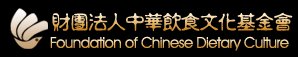 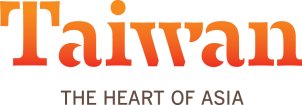 2016臺灣團餐特色餐廳評選活動報名資料餐廳名稱：中華民國 104 年月日餐廳全名編號(由本會填寫)(由本會填寫)餐廳聯絡人姓名：電話（必填）：                   手機：e-mail：姓名：電話（必填）：                   手機：e-mail：姓名：電話（必填）：                   手機：e-mail：姓名：電話（必填）：                   手機：e-mail：姓名：電話（必填）：                   手機：e-mail：姓名：電話（必填）：                   手機：e-mail：姓名：電話（必填）：                   手機：e-mail：繳費方式□現金袋                □郵政劃撥(請將劃撥單影本黏貼至繳費證明頁)□現金袋                □郵政劃撥(請將劃撥單影本黏貼至繳費證明頁)□現金袋                □郵政劃撥(請將劃撥單影本黏貼至繳費證明頁)□現金袋                □郵政劃撥(請將劃撥單影本黏貼至繳費證明頁)□現金袋                □郵政劃撥(請將劃撥單影本黏貼至繳費證明頁)□現金袋                □郵政劃撥(請將劃撥單影本黏貼至繳費證明頁)□現金袋                □郵政劃撥(請將劃撥單影本黏貼至繳費證明頁)參選餐廳資料區域□北部：臺北市、新北市、基隆市、桃園縣、新竹市、新竹縣。□中部：苗栗縣、臺中市、南投縣、彰化縣、雲林縣。□南部：嘉義市、嘉義縣、臺南市、高雄市、屏東縣。□東部：宜蘭縣、花蓮縣、臺東縣。5.□離島：澎湖縣、金門縣、連江縣。□北部：臺北市、新北市、基隆市、桃園縣、新竹市、新竹縣。□中部：苗栗縣、臺中市、南投縣、彰化縣、雲林縣。□南部：嘉義市、嘉義縣、臺南市、高雄市、屏東縣。□東部：宜蘭縣、花蓮縣、臺東縣。5.□離島：澎湖縣、金門縣、連江縣。□北部：臺北市、新北市、基隆市、桃園縣、新竹市、新竹縣。□中部：苗栗縣、臺中市、南投縣、彰化縣、雲林縣。□南部：嘉義市、嘉義縣、臺南市、高雄市、屏東縣。□東部：宜蘭縣、花蓮縣、臺東縣。5.□離島：澎湖縣、金門縣、連江縣。□北部：臺北市、新北市、基隆市、桃園縣、新竹市、新竹縣。□中部：苗栗縣、臺中市、南投縣、彰化縣、雲林縣。□南部：嘉義市、嘉義縣、臺南市、高雄市、屏東縣。□東部：宜蘭縣、花蓮縣、臺東縣。5.□離島：澎湖縣、金門縣、連江縣。□北部：臺北市、新北市、基隆市、桃園縣、新竹市、新竹縣。□中部：苗栗縣、臺中市、南投縣、彰化縣、雲林縣。□南部：嘉義市、嘉義縣、臺南市、高雄市、屏東縣。□東部：宜蘭縣、花蓮縣、臺東縣。5.□離島：澎湖縣、金門縣、連江縣。□北部：臺北市、新北市、基隆市、桃園縣、新竹市、新竹縣。□中部：苗栗縣、臺中市、南投縣、彰化縣、雲林縣。□南部：嘉義市、嘉義縣、臺南市、高雄市、屏東縣。□東部：宜蘭縣、花蓮縣、臺東縣。5.□離島：澎湖縣、金門縣、連江縣。參選餐廳資料餐廳地址市(縣)        區(村)         里鄰路(街)    段巷弄號樓市(縣)        區(村)         里鄰路(街)    段巷弄號樓市(縣)        區(村)         里鄰路(街)    段巷弄號樓市(縣)        區(村)         里鄰路(街)    段巷弄號樓市(縣)        區(村)         里鄰路(街)    段巷弄號樓市(縣)        區(村)         里鄰路(街)    段巷弄號樓參選餐廳資料餐廳網址參選餐廳資料營業時間訂位專線訂位專線參選餐廳資料店長（主廚）語文能力語文能力中文　英文　韓文　
日文　其他參選餐廳資料提供刷卡有　　無有　　無有　　無提供停車位提供停車位有，可容納輛大車輛小車(或其他替代方案) 無參選餐廳資料菜單DM：有無菜單DM：有無菜單DM：有無圖片：有　無圖片：有　無圖片：有　無外語標示：有語言別無參選餐廳資料可容納桌數2～5桌；6～10桌；11～15桌；16～20桌；20桌以上2～5桌；6～10桌；11～15桌；16～20桌；20桌以上2～5桌；6～10桌；11～15桌；16～20桌；20桌以上2～5桌；6～10桌；11～15桌；16～20桌；20桌以上2～5桌；6～10桌；11～15桌；16～20桌；20桌以上2～5桌；6～10桌；11～15桌；16～20桌；20桌以上參選餐廳資料招牌菜品參選餐廳資料相鄰景點參選餐廳資料廚師證照有，___張(請將影本附於報名表之後)無有，___張(請將影本附於報名表之後)無有，___張(請將影本附於報名表之後)無有，___張(請將影本附於報名表之後)無有，___張(請將影本附於報名表之後)無有，___張(請將影本附於報名表之後)無參選餐廳資料是否已於衛福部「食品雲」登錄使用食材資料(加分項目)是否是否是否是否是否是否參選餐廳資料最常接待的團客國別(可複選)國別臺灣；大陸（含香港、澳門）；日本；
韓國；東南亞（含馬來西亞、新加坡）；
歐美；其他。臺灣；大陸（含香港、澳門）；日本；
韓國；東南亞（含馬來西亞、新加坡）；
歐美；其他。臺灣；大陸（含香港、澳門）；日本；
韓國；東南亞（含馬來西亞、新加坡）；
歐美；其他。臺灣；大陸（含香港、澳門）；日本；
韓國；東南亞（含馬來西亞、新加坡）；
歐美；其他。臺灣；大陸（含香港、澳門）；日本；
韓國；東南亞（含馬來西亞、新加坡）；
歐美；其他。參選餐廳資料過去旅行社平均一個月之訂餐次數次數5次以下；5-10次；11-15次；16-20次；20次以上。5次以下；5-10次；11-15次；16-20次；20次以上。5次以下；5-10次；11-15次；16-20次；20次以上。5次以下；5-10次；11-15次；16-20次；20次以上。5次以下；5-10次；11-15次；16-20次；20次以上。本公司(餐廳)擔保擁有以上作品之著作人格權及著作財產權，且無侵害他人著作權或其他權利之情事；如有爭議糾紛時，概由本公司(餐廳)完全負責，與交通部觀光局無涉。參選報名若入選，其照片、報名資料表之基本資料與敘述文字等，同意交通部觀光局以任何方式永久自由利用，同時允諾配合交通部觀光局後續活動推廣事宜。                            公司(餐廳)名稱：                      (蓋大小章)                            公司(餐廳)負責人：                    (簽章)中華民國104年 月 日本公司(餐廳)擔保擁有以上作品之著作人格權及著作財產權，且無侵害他人著作權或其他權利之情事；如有爭議糾紛時，概由本公司(餐廳)完全負責，與交通部觀光局無涉。參選報名若入選，其照片、報名資料表之基本資料與敘述文字等，同意交通部觀光局以任何方式永久自由利用，同時允諾配合交通部觀光局後續活動推廣事宜。                            公司(餐廳)名稱：                      (蓋大小章)                            公司(餐廳)負責人：                    (簽章)中華民國104年 月 日本公司(餐廳)擔保擁有以上作品之著作人格權及著作財產權，且無侵害他人著作權或其他權利之情事；如有爭議糾紛時，概由本公司(餐廳)完全負責，與交通部觀光局無涉。參選報名若入選，其照片、報名資料表之基本資料與敘述文字等，同意交通部觀光局以任何方式永久自由利用，同時允諾配合交通部觀光局後續活動推廣事宜。                            公司(餐廳)名稱：                      (蓋大小章)                            公司(餐廳)負責人：                    (簽章)中華民國104年 月 日本公司(餐廳)擔保擁有以上作品之著作人格權及著作財產權，且無侵害他人著作權或其他權利之情事；如有爭議糾紛時，概由本公司(餐廳)完全負責，與交通部觀光局無涉。參選報名若入選，其照片、報名資料表之基本資料與敘述文字等，同意交通部觀光局以任何方式永久自由利用，同時允諾配合交通部觀光局後續活動推廣事宜。                            公司(餐廳)名稱：                      (蓋大小章)                            公司(餐廳)負責人：                    (簽章)中華民國104年 月 日本公司(餐廳)擔保擁有以上作品之著作人格權及著作財產權，且無侵害他人著作權或其他權利之情事；如有爭議糾紛時，概由本公司(餐廳)完全負責，與交通部觀光局無涉。參選報名若入選，其照片、報名資料表之基本資料與敘述文字等，同意交通部觀光局以任何方式永久自由利用，同時允諾配合交通部觀光局後續活動推廣事宜。                            公司(餐廳)名稱：                      (蓋大小章)                            公司(餐廳)負責人：                    (簽章)中華民國104年 月 日本公司(餐廳)擔保擁有以上作品之著作人格權及著作財產權，且無侵害他人著作權或其他權利之情事；如有爭議糾紛時，概由本公司(餐廳)完全負責，與交通部觀光局無涉。參選報名若入選，其照片、報名資料表之基本資料與敘述文字等，同意交通部觀光局以任何方式永久自由利用，同時允諾配合交通部觀光局後續活動推廣事宜。                            公司(餐廳)名稱：                      (蓋大小章)                            公司(餐廳)負責人：                    (簽章)中華民國104年 月 日本公司(餐廳)擔保擁有以上作品之著作人格權及著作財產權，且無侵害他人著作權或其他權利之情事；如有爭議糾紛時，概由本公司(餐廳)完全負責，與交通部觀光局無涉。參選報名若入選，其照片、報名資料表之基本資料與敘述文字等，同意交通部觀光局以任何方式永久自由利用，同時允諾配合交通部觀光局後續活動推廣事宜。                            公司(餐廳)名稱：                      (蓋大小章)                            公司(餐廳)負責人：                    (簽章)中華民國104年 月 日本公司(餐廳)擔保擁有以上作品之著作人格權及著作財產權，且無侵害他人著作權或其他權利之情事；如有爭議糾紛時，概由本公司(餐廳)完全負責，與交通部觀光局無涉。參選報名若入選，其照片、報名資料表之基本資料與敘述文字等，同意交通部觀光局以任何方式永久自由利用，同時允諾配合交通部觀光局後續活動推廣事宜。                            公司(餐廳)名稱：                      (蓋大小章)                            公司(餐廳)負責人：                    (簽章)中華民國104年 月 日內裝照片內裝照片外裝照片餐廳簡介※以200字內概述說明※以200字內概述說明項次菜名主要食材明細說明（產地）第一道（請填寫不依照季節食材調整之固定菜色）第二道（請填寫不依照季節食材調整之固定菜色）第三道（請填寫不依照季節食材調整之固定菜色）第四道（請填寫不依照季節食材調整之固定菜色）第五道（請填寫不依照季節食材調整之固定菜色）第六道第七道第八道第九道第十道第道菜名：在地食材選用特色在地景點意象說明※以30-60字內為限※以30-60字內為限插入照片插入照片插入照片臺灣團餐特色餐廳承諾書本【公司（餐廳）名】參與交通部觀光局「2016臺灣團餐特色餐廳」評選活動，對評選規則及結果絕對服從，並願意遵守以下事項及配合後續行銷宣傳事宜，如有違規情事，願被取消獲選資格，絕無異議。（一）提供常態性菜單，並張貼獲選菜單海報至少1年。（二）保證所提供菜單為單一售價（內含稅金及服務費）。（三）絕不更動菜單中5道以上之菜色。（四）遵守食品衛生安全管理相關法令。此致交通部觀光局公司（餐廳）名稱：　　　　　　　　　　　（蓋大小章）公司（餐廳）負責人：                     (簽章)中　華　民　國 104年　　　　月　　　　日